Directions: Complete as many of the activities for each subject as you would like.*Remember to read for 30 minutes and try to get at least 30 minutes of exercise everyday*Brainpopjr.com – Username: Leger3ivs Password: Leger3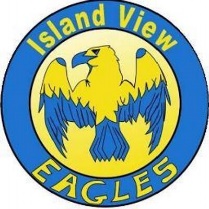 Mrs. King’s & Mrs. Leger’sHome Learning Menu for:           June 8th – 12th  Literacy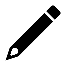 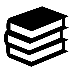 Summer Bucket ListWrite a list of all the things you would like to do this summer! Post the list on the fridge, or somewhere in your home and check them off as you go! Have family members add things to the list as well. Summer Reading ChallengeColour in a block for each challenge completed. See how many blocks you can fill in this week. Set a goal of how many books you wish to read over the summer! Making Words BoggleClick on the file for a fun making words game. Math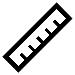 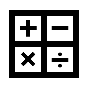 Multiplication HopscotchDraw hopscotch squares outside with sidewalk chalk. Put a multiplication fact in each block. Solve the equation in each block you jump onHow many expressions can you think of for the following numbers. Try to think of 10 for each.Example: 42Expressions: 50-8   32+10   21+21   45-3   72-30  Try these:8621107FractionsClick HERE to watch the BrainpopJr video on parts of a whole.Complete the easy and hard quizzes Click the Activity button, print the picture and colour by following the directionsFraction Games:Click HERE to play!And HERE is another one. 😊 Science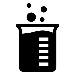 STEM Challenge:  How Old Is That Tree?  Click the file below to open the instructions for this activity.STEM Challenge:  How Old Is That Tree?  Click the file below to open the instructions for this activity.STEM Challenge:  How Old Is That Tree?  Click the file below to open the instructions for this activity.STEM Challenge:  How Old Is That Tree?  Click the file below to open the instructions for this activity.